от  14 мая 2021 года  № 5город  КрасноуральскОб организации работы, направленной на выявление и минимизацию коррупционных рисков при осуществлении закупок товаров, работ, услуг для обеспечения государственных или муниципальных нужд в Думе городского округа КрасноуральскВо исполнение подпункта «б» пункта 16 Национального плана противодействия коррупции на 2018 - 2020 годы, утвержденного Указом Президента Российской Федерации от 29 июня 2018 года № 378 «О Национальном плане противодействия коррупции на 2018 - 2020 годы», принимая во внимание Методические рекомендации по выявлению и минимизации коррупционных рисков при осуществлении закупок товаров, работ, услуг для обеспечения государственных или муниципальных нужд, разработанные Министерством труда и социальной защиты Российской Федерации (далее – Методические рекомендации), руководствуясь Федеральными законами от 6 октября 2003 года № 131-ФЗ «Об общих принципах организации местного самоуправления в Российской Федерации», от 25 декабря 2008 года № 273-ФЗ «О противодействии коррупции», от 5 апреля 2013 года № 44-ФЗ «О контрактной системе в сфере закупок товаров, работ, услуг для обеспечения государственных и муниципальных нужд», от 18 июля 2011 года № 223-ФЗ «О закупках товаров, работ, услуг отдельными видами юридических лиц»:Организовать работу, направленную на выявление и минимизацию коррупционных рисков при осуществлении закупок товаров, работ, услуг для обеспечения государственных и муниципальных нужд (далее – закупки), в срок до 30.12.2021:принять локальный нормативный акт о проведении оценки коррупционных рисков, возникающих при осуществлении закупок;подготовить план – график проведения оценки коррупционных рисков, сформировать рабочую группу;определить внутренние и внешние источники информации для целей выявления коррупционных рисков, возникающих при осуществлении закупок;провести анализ процедуры осуществления закупок (далее – анализ);по результатам анализа представить процедуру осуществления закупки в качестве блок – схемы;провести идентификацию коррупционных рисков;провести анализ коррупционных рисков;провести ранжирование коррупционных рисков;разработать меры по минимизации коррупционных рисков;утвердить результаты оценки коррупционных рисков (составить реестр коррупционных рисков с отчетом об оценке коррупционных рисков, план по минимизации коррупционных рисков);провести мониторинг реализации мер по минимизации выявленных коррупционных рисков;провести иные мероприятия, направленные на выявление и минимизацию коррупционных рисков при осуществлении закупок, в соответствии с Методическими рекомендациями.2. Настоящее распоряжение разместить на официальном сайте Думы городского округа Красноуральск в сети «Интернет» (http://www.dumakrur.ru).3. Распоряжение вступает в силу с момента подписания.4. Контроль исполнения настоящего распоряжения оставляю за собой.Председатель Думы	городского округа Красноуральск                                      ((      ((А.В. Медведев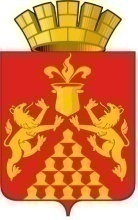 ДУМАГОРОДСКОГО  ОКРУГА  КРАСНОУРАЛЬСКРАСПОРЯЖЕНИЕ